Studieforbundet Funkis Sør inviterer til kurs  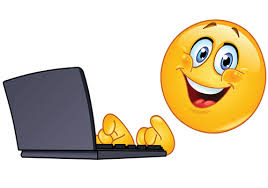 Målgruppe: Medlemmer i valgkomiteer og andre interesserte Kursinnhold (utdrag)Hva er en valgkomité. Hvorfor har laget har en valgkomité?Valgkomiteens størrelse og sammensetningHva kjennetegner en god valgkomitéValgkomiteen oppgaver: Forarbeid, Avklaring av hvilke valg som skal foretasRekruttering, et godt styre, et godt teamFunksjoner og oppgaver i laget og fylkesutvalget, tidsfrister, innstilling til valgUnder og etter årsmøtet: Presentere valgkomiteens forslag, presentere kandidaterBenkeforslag, valgprosedyrer, overføring av arbeidet.Kontaktperson: May-Brit B. Olsen 91 64 25 47Påmelding til: sor@funkis.no, innen 14 november 2022NB! Bruk vedlagte påmeldingsskjemaPåmeldingsskjema til FUNKIS SØRKurstittel:«Kurs for valgkomite på Teams»Tidspunkt:17 og 24 november 2022 kl. 18:00 – 20:00Sted:På teamsKursavgift:GratisKursholderRoger Håkon Skår, generalsekretær Studieforbundet Funkis
Kursnavn:Valgkomite arbeidDeltagers navn:Adresse:Fødselsdato:Mobil:E-post:Organisasjon:Adresse:Tlf:E-post: